          Результаты анкетирования учащихся 2-4 классов  по питанию                                Дата проведения: 07.09.2022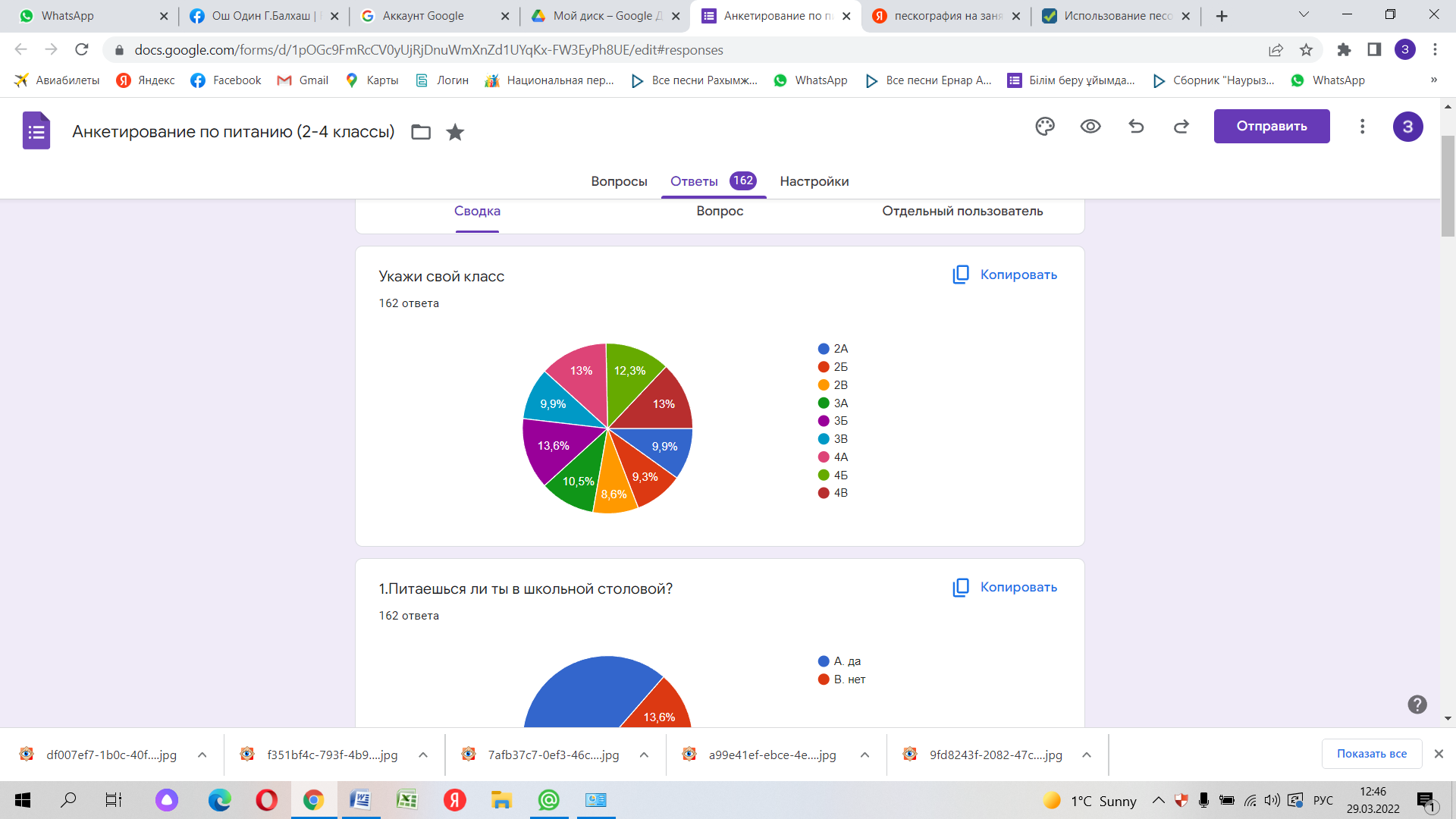 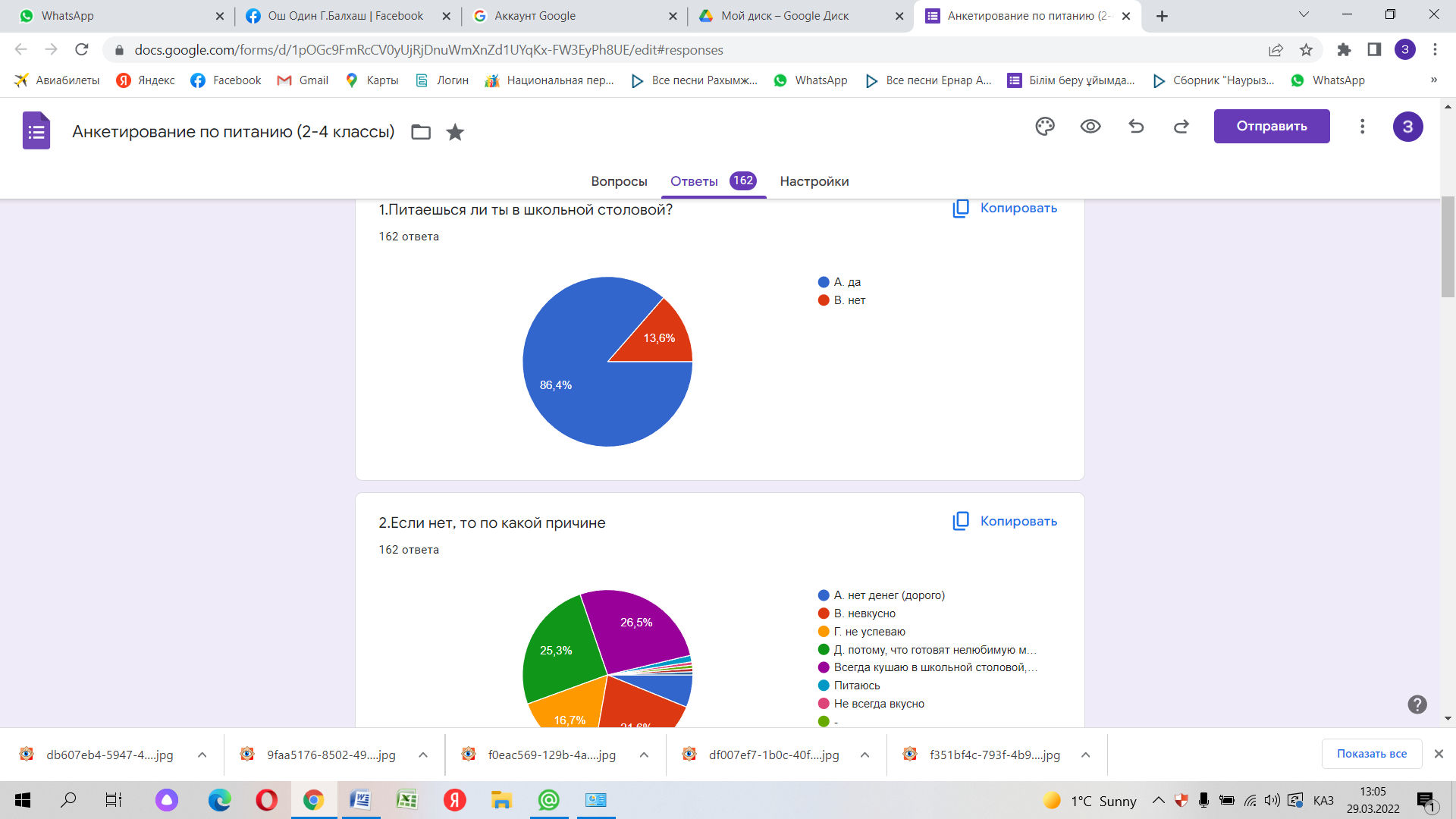 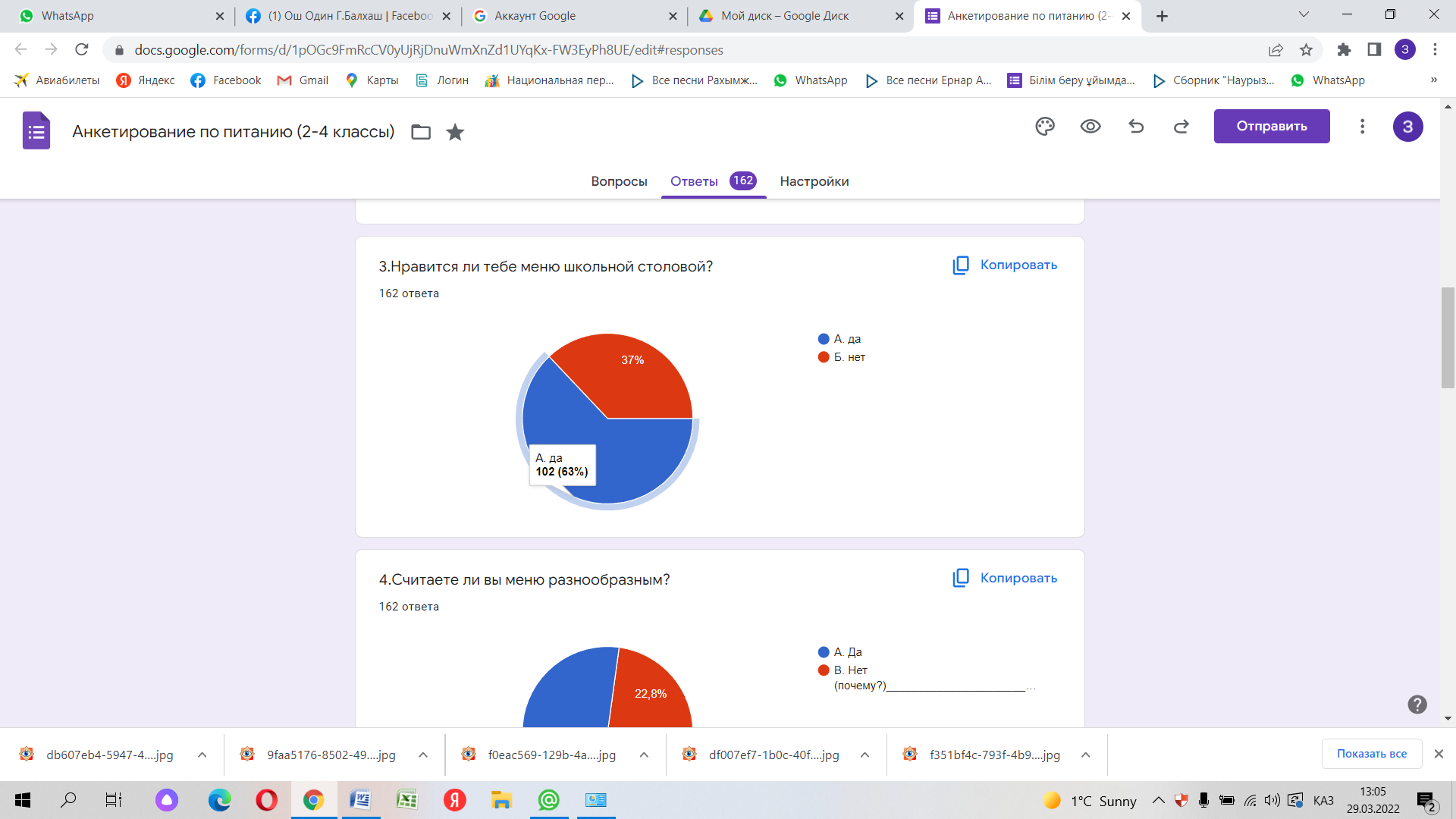 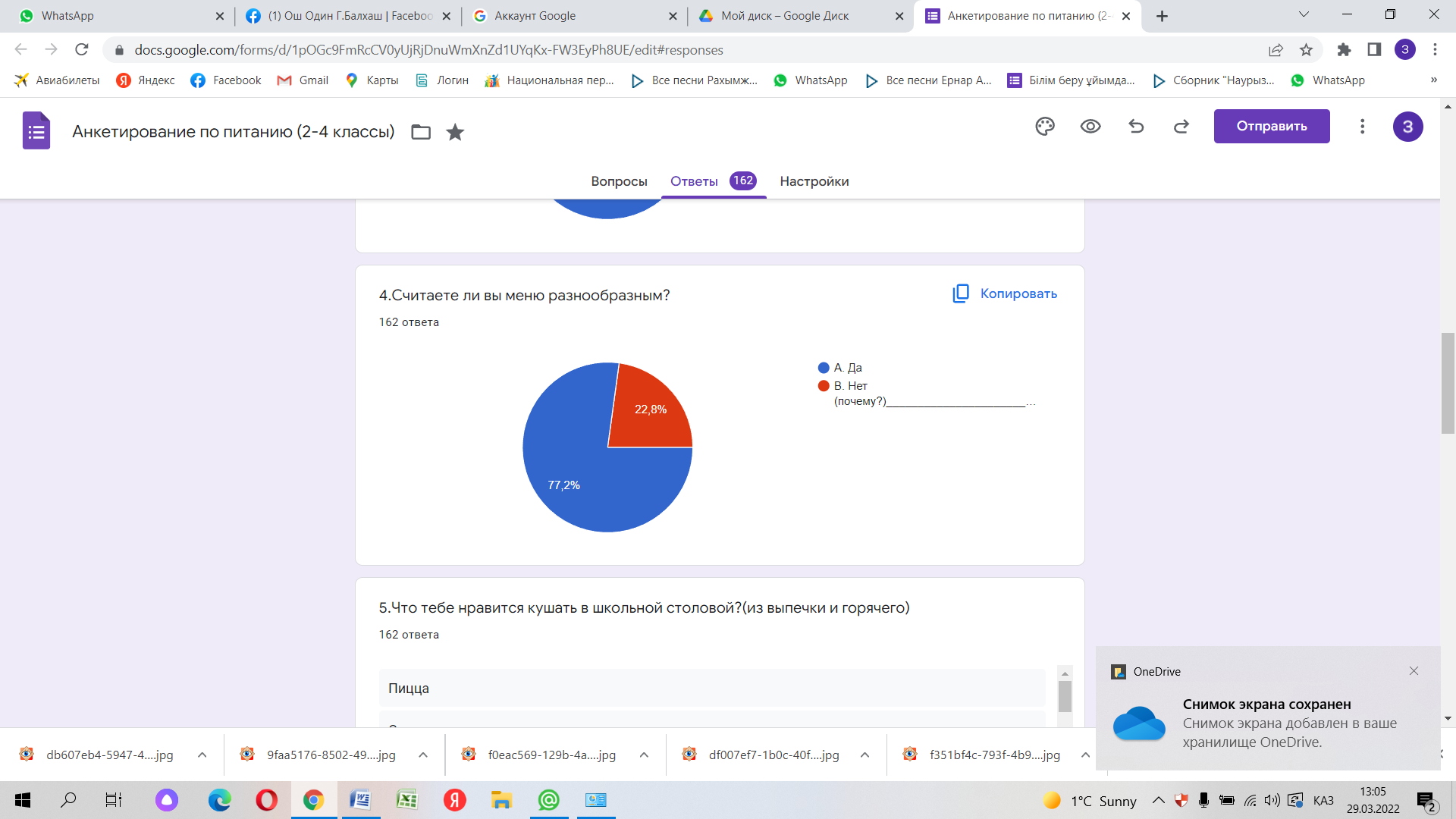 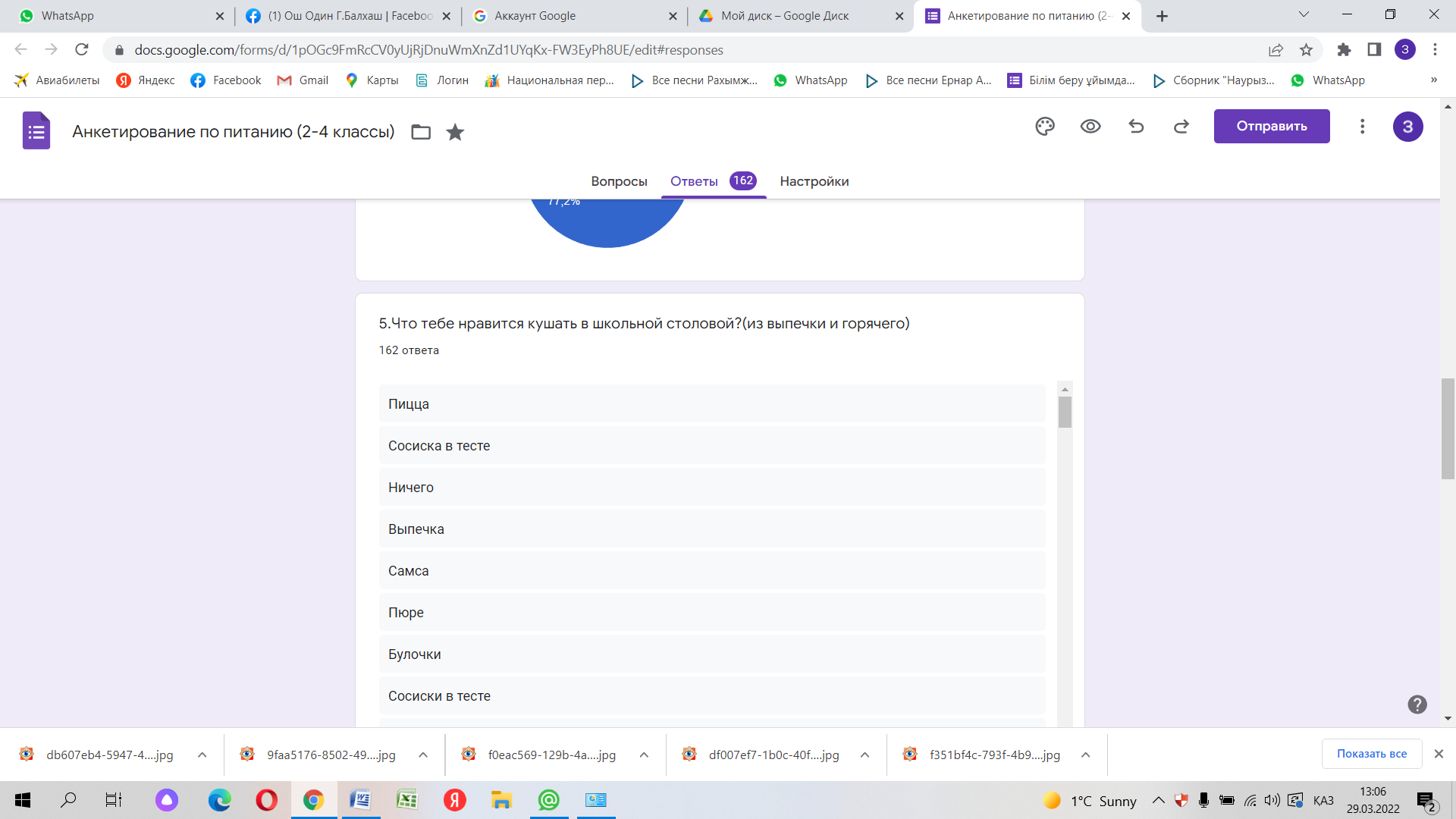 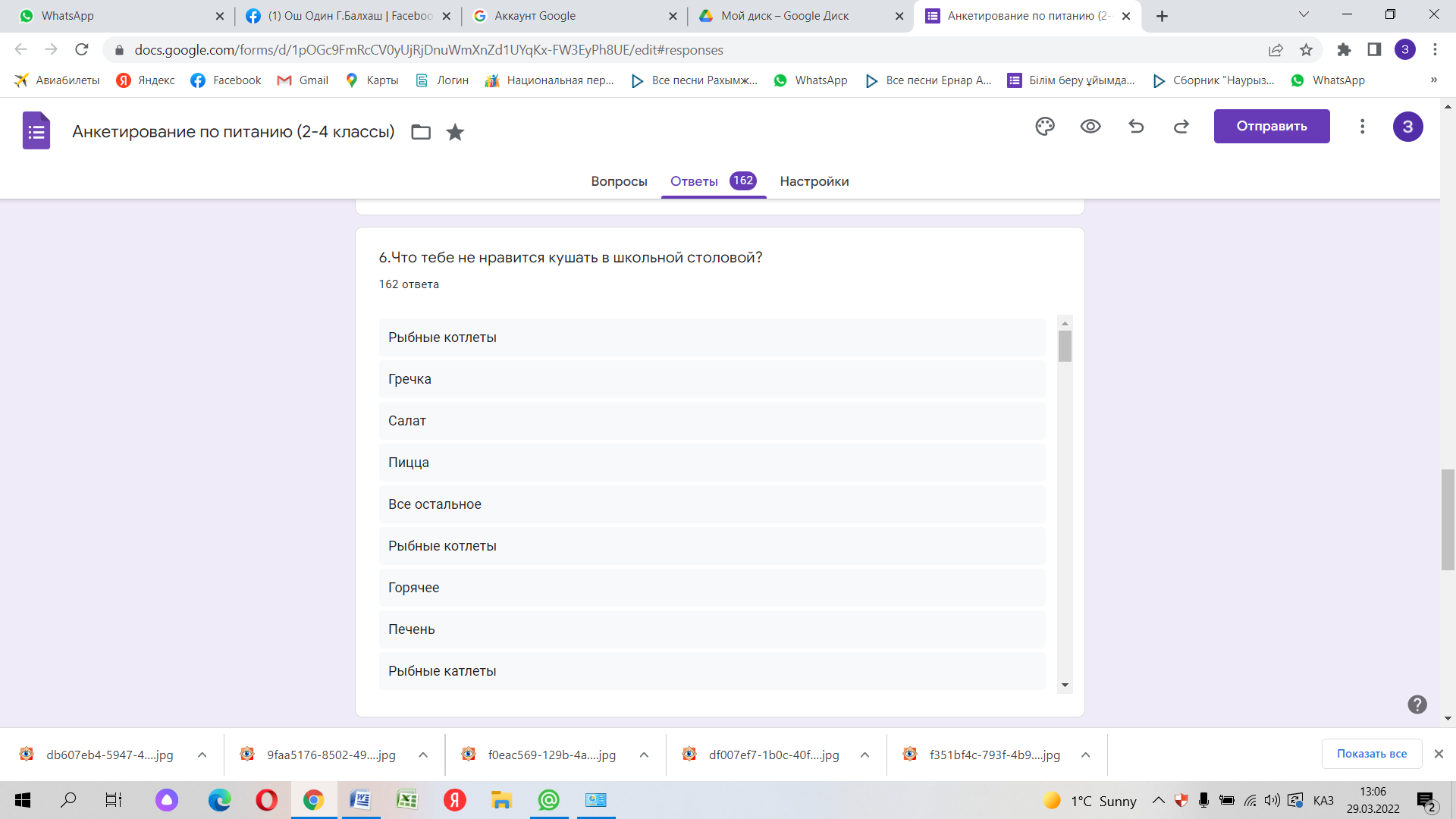 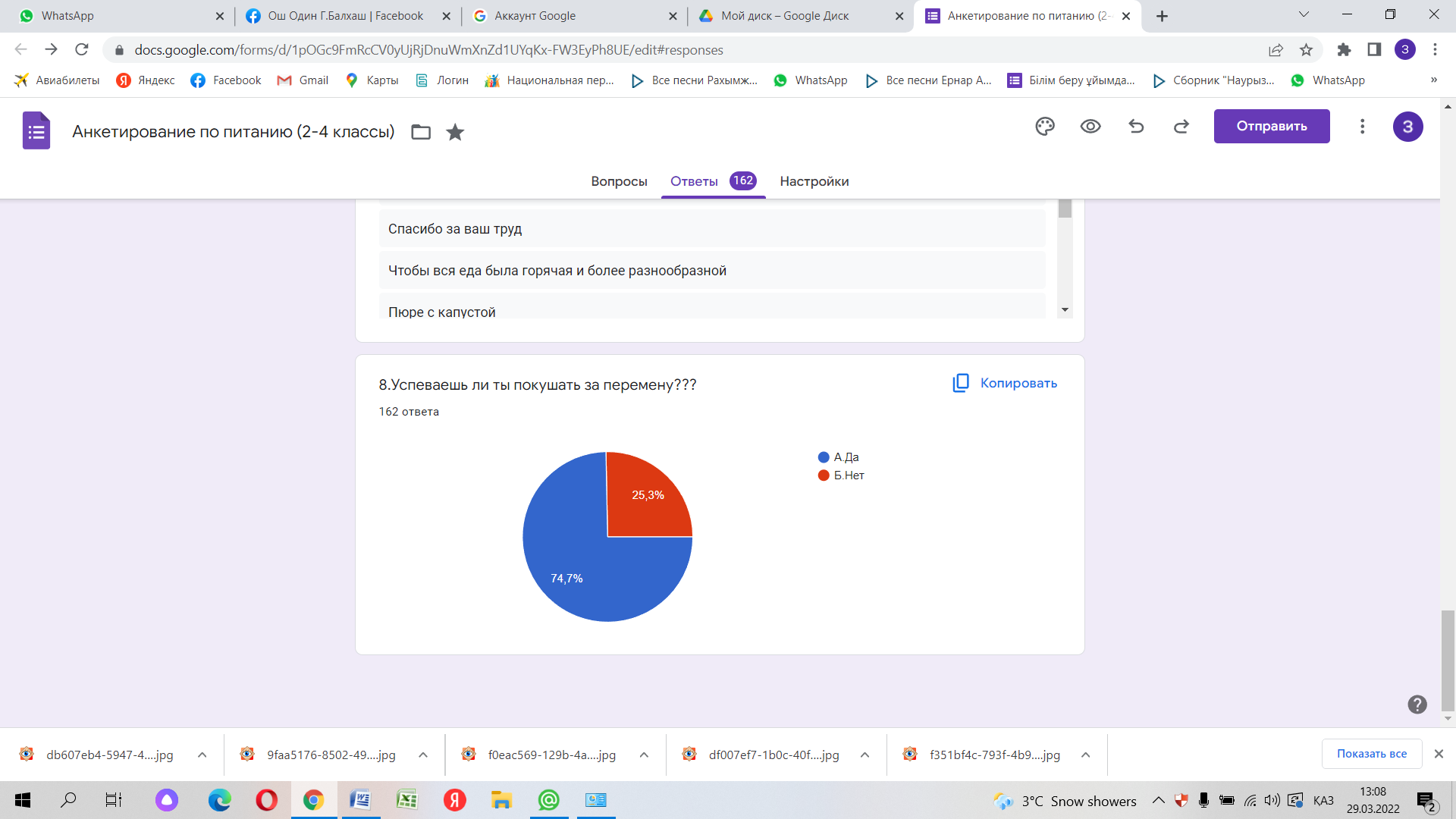 